О внесении измененияв постановление Администрации города Когалымаот 02.06.2014 №1256В соответствии с Жилищным кодексом Российской Федерации, Уставом города Когалыма, в целях приведения муниципального нормативного правового акта в соответствие с действующим законодательством:1. В приложение к постановлению Администрации города Когалыма от 02.06.2014 №1256 «Об утверждении Положения о порядке предоставления жилых помещений муниципального специализированного жилищного фонда города Когалыма» (далее – Положение) внести следующее изменение:1.1. подпункт 4.2.4 пункта 4.2 раздела 4 Положения после слов «для проживания» дополнить словами «, в том числе».2.	Управлению по жилищной политике Администрации города Когалыма (А.В.Россолова) направить в юридическое управление Администрации города Когалыма текст постановления и приложения к нему, его реквизиты, сведения об источнике официального опубликования в порядке и сроки, предусмотренные распоряжением Администрации города Когалыма от 19.06.2013 №149-р «О мерах по формированию регистра муниципальных нормативных правовых актов Ханты-Мансийского автономного                                округа – Югры», для дальнейшего направления в Управление регистрации нормативных правовых актов Аппарата Губернатора Ханты-Мансийского автономного округа – Югры.3. Опубликовать настоящее постановление и приложение к нему в газете «Когалымский вестник» и разместить на официальном сайте Администрации города Когалыма в информационно-телекоммуникационной сети «Интернет» (www.admkogalym.ru).4. Контроль за выполнением постановления оставляю за собой.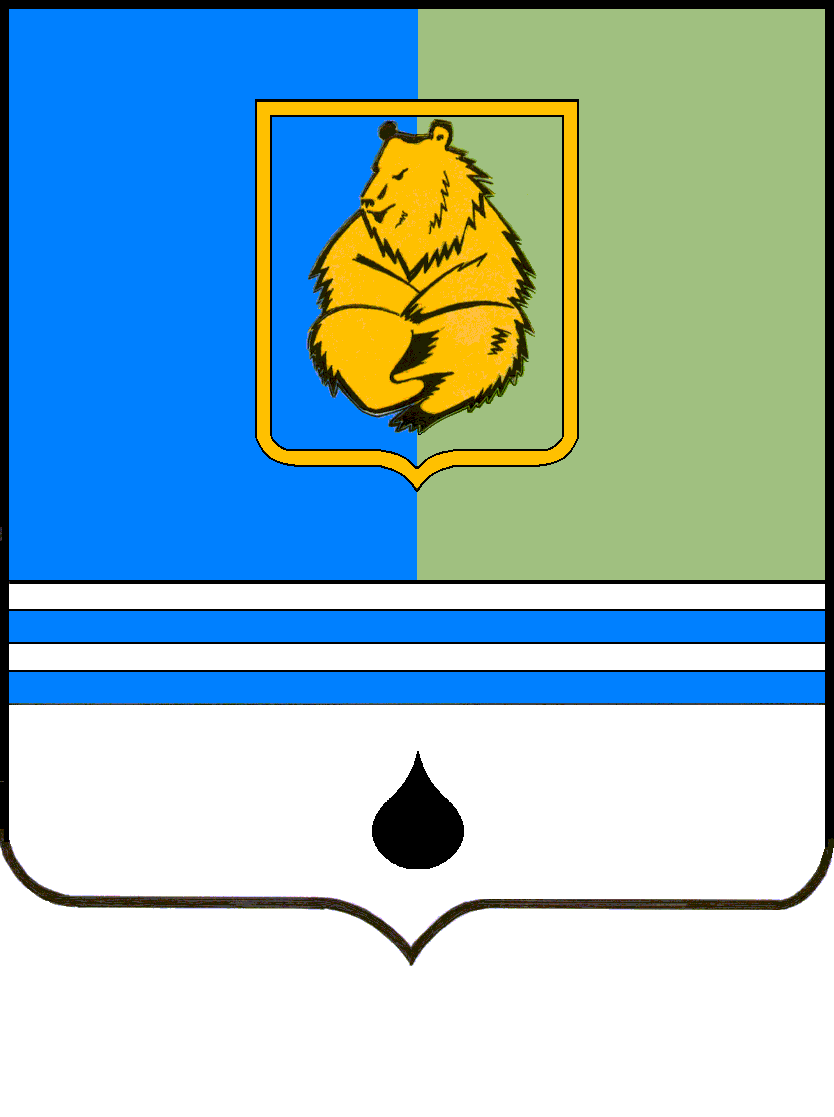 ПОСТАНОВЛЕНИЕАДМИНИСТРАЦИИ ГОРОДА КОГАЛЫМАХанты-Мансийского автономного округа - ЮгрыПОСТАНОВЛЕНИЕАДМИНИСТРАЦИИ ГОРОДА КОГАЛЫМАХанты-Мансийского автономного округа - ЮгрыПОСТАНОВЛЕНИЕАДМИНИСТРАЦИИ ГОРОДА КОГАЛЫМАХанты-Мансийского автономного округа - ЮгрыПОСТАНОВЛЕНИЕАДМИНИСТРАЦИИ ГОРОДА КОГАЛЫМАХанты-Мансийского автономного округа - Югрыот [Дата документа]от [Дата документа]№ [Номер документа]№ [Номер документа]